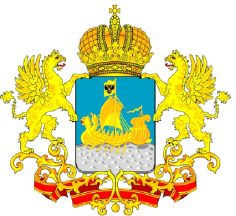 ДЕПАРТАМЕНТ ГОСУДАРСТВЕННОГО                          РЕГУЛИРОВАНИЯ ЦЕН И ТАРИФОВКОСТРОМСКОЙ ОБЛАСТИП О С Т А Н О В Л Е Н И Еот «01»  июля    2014 года	                  		                                      № 14/91 О признании утратившим силу постановления департамента топливно-энергетического комплекса и тарифной политики  Костромской области от 29.12.2008 № 08/140В соответствии с постановлением Правительства Российской Федерации от 7 марта 1995 года № 239 «О мерах по упорядочению государственного регулирования цен (тарифов)», приказами ФСТ России от 28 сентября 2010 № 235-т/1 «Об утверждении Методики расчета экономически обоснованных затрат, учитываемых при формировании цен (тарифов) на услуги субъектов естественных монополий в сфере перевозок пассажиров железнодорожным транспортом общего пользования в пригородном сообщении в субъектах Российской Федерации», от 19 августа 2011 года № 506-Т «Об утверждении Порядка рассмотрения вопросов по установлению (изменению) тарифов, сборов и платы в отношении работ (услуг) субъектов естественных монополий в сфере железнодорожных перевозок, а также перечня документов, представляемых для их установления (изменения)», Законом Костромской области от 18 ноября 2009 года № 539-4-ЗКО «Об организации транспортного обслуживания населения в Костромской области и руководствуясь постановлением администрации Костромской  области  от 31 июля 2012 года № 313-а «О департаменте государственного регулирования цен и тарифов Костромской области»,департамент государственного регулирования цен и тарифов  Костромской области ПОСТАНОВЛЯЕТ:1. Признать  утратившим  силу  постановление  департамента топливно-энергетического комплекса и тарифной политики  Костромской области от 29 декабря 2008 года № 08/140 «Об утверждении порядка государственного регулирования тарифов на перевозки пассажиров железнодорожным транспортом в пригородном сообщении на территории Костромской области».2. Настоящее  постановление  вступает  в  силу  со  дня  его официального опубликования. Директор    департамента	                                                  И. Ю. Солдатова       